UNIVERSIDAD VIRTUAL DEL ESTADO DE GUANAJUATODIRECCIÓN DE EDUCACIÓN MEDIA SUPERIORTELEBACHILLERATOS COMUNITARIOS____________________, GTO., a _____de ____________ ___Ing. José de Jesús Marmolejo ZúñigaDirector de Educación Media Superior Universidad Virtual del Estado de Guanajuato                       Con At´n: Ing. Xochiquetzal Landín Rojas                                                                                                            Profesor de Tiempo CompletoUniversidad Virtual del Estado de Guanajuato*En caso de ser NO, favor de llenar el Anexo 1.Al finalizar la actividad realizaré el llenado anexo 2 y procederé al envío de dicho documento. De igual manera, quedo a la espera de su amable respuesta a mi solicitud. Por medio de la presente envío un cordial saludo y a su vez aprovecho para solicitar cambio de actividad del Telebachillerato Comunitario: ________________ el día _______________.Por medio de la presente envío un cordial saludo y a su vez aprovecho para solicitar cambio de actividad del Telebachillerato Comunitario: ________________ el día _______________.Por medio de la presente envío un cordial saludo y a su vez aprovecho para solicitar cambio de actividad del Telebachillerato Comunitario: ________________ el día _______________.Por medio de la presente envío un cordial saludo y a su vez aprovecho para solicitar cambio de actividad del Telebachillerato Comunitario: ________________ el día _______________.Por medio de la presente envío un cordial saludo y a su vez aprovecho para solicitar cambio de actividad del Telebachillerato Comunitario: ________________ el día _______________.Por medio de la presente envío un cordial saludo y a su vez aprovecho para solicitar cambio de actividad del Telebachillerato Comunitario: ________________ el día _______________.Por medio de la presente envío un cordial saludo y a su vez aprovecho para solicitar cambio de actividad del Telebachillerato Comunitario: ________________ el día _______________.Por medio de la presente envío un cordial saludo y a su vez aprovecho para solicitar cambio de actividad del Telebachillerato Comunitario: ________________ el día _______________.Por medio de la presente envío un cordial saludo y a su vez aprovecho para solicitar cambio de actividad del Telebachillerato Comunitario: ________________ el día _______________.Por medio de la presente envío un cordial saludo y a su vez aprovecho para solicitar cambio de actividad del Telebachillerato Comunitario: ________________ el día _______________.Del municipio de:Del municipio de:C.C.T.C.C.T.Motivo:Motivo:Objetivo:Objetivo:Tiempo Estimado:Tiempo Estimado: _______ HorasInicio: ________Inicio: ________Inicio: ________Terminación: ___________Terminación: ___________Terminación: ___________Terminación: ___________Competencias a desarrollar: GenéricasGenéricasGenéricasGenéricasGenéricasAtributosAtributosAtributosAtributosCompetencias a desarrollar: Competencias a desarrollar: DisciplinaresDisciplinaresDisciplinaresDisciplinaresDisciplinaresProfesionalesProfesionalesProfesionalesProfesionalesCompetencias a desarrollar: Objeto(s) de aprendizaje:Actividades a realizar:Actividades a realizar:¿La actividad se realizará dentro de las instalaciones del TBC? ¿La actividad se realizará dentro de las instalaciones del TBC? ¿La actividad se realizará dentro de las instalaciones del TBC? ¿La actividad se realizará dentro de las instalaciones del TBC? ¿La actividad se realizará dentro de las instalaciones del TBC? ¿La actividad se realizará dentro de las instalaciones del TBC? ¿La actividad se realizará dentro de las instalaciones del TBC? ¿La actividad se realizará dentro de las instalaciones del TBC? SINO*A T E N T A M E N T ESello del TBC____________________________________________Nombre y firmaResponsable del Telebachillerato ComunitarioC.C.P. Archivo                         ANEXO 1ANEXO 1ANEXO 1ANEXO 1ANEXO 1ANEXO 1ANEXO 1ANEXO 1ANEXO 1ANEXO 1ANEXO 1ANEXO 1ANEXO 1ANEXO 1ANEXO 1ANEXO 1ANEXO 1ANEXO 1ANEXO 1ANEXO 1ANEXO 1ANEXO 1ANEXO 1ANEXO 1ANEXO 1ANEXO 1ANEXO 1ANEXO 1Asignaturas beneficiadas con el cambio de actividadAsignaturas beneficiadas con el cambio de actividadAsignaturas beneficiadas con el cambio de actividadAsignaturas beneficiadas con el cambio de actividadAsignaturas beneficiadas con el cambio de actividadAsignaturas beneficiadas con el cambio de actividadAsignaturas beneficiadas con el cambio de actividadAsignaturas beneficiadas con el cambio de actividadAsignaturas beneficiadas con el cambio de actividadAsignaturas beneficiadas con el cambio de actividadItinerarioItinerarioItinerarioItinerarioItinerarioItinerarioItinerarioItinerarioItinerarioItinerarioItinerarioItinerarioItinerarioItinerarioItinerarioItinerarioItinerarioItinerarioActividades Adicionales u ObservacionesActividades Adicionales u ObservacionesActividades Adicionales u ObservacionesActividades Adicionales u ObservacionesActividades Adicionales u ObservacionesActividades Adicionales u ObservacionesActividades Adicionales u ObservacionesActividades Adicionales u ObservacionesActividades Adicionales u ObservacionesActividades Adicionales u ObservacionesLugar donde se desarrollará la actividad.Lugar donde se desarrollará la actividad.Lugar donde se desarrollará la actividad.Lugar donde se desarrollará la actividad.Lugar donde se desarrollará la actividad.Lugar donde se desarrollará la actividad.Lugar donde se desarrollará la actividad.Lugar donde se desarrollará la actividad.Lugar donde se desarrollará la actividad.Lugar donde se desarrollará la actividad.Lugar donde se desarrollará la actividad.Lugar donde se desarrollará la actividad.Lugar donde se desarrollará la actividad.Lugar donde se desarrollará la actividad.Lugar donde se desarrollará la actividad.Lugar donde se desarrollará la actividad.Lugar donde se desarrollará la actividad.Lugar donde se desarrollará la actividad.No.Nombre AlumnoNombre AlumnoNombre AlumnoNombre AlumnoNombre AlumnoNombre AlumnoNombre AlumnoNombre AlumnoNombre AlumnoNombre AlumnoNombre AlumnoNombre AlumnoNombre AlumnoNombre AlumnoNombre AlumnoNombre AlumnoNombre AlumnoNombre AlumnoNombre AlumnoNúmero de Seguro FacultativoNúmero de Seguro FacultativoNúmero de Seguro FacultativoNúmero de Seguro FacultativoNúmero de Seguro FacultativoNúmero de Seguro FacultativoNúmero de Seguro FacultativoNúmero de Seguro Facultativo123456789101112131415Nombre y firma RESPONSABLE DEL TELEBACHILLERATONombre y firma RESPONSABLE DEL TELEBACHILLERATONombre y firma RESPONSABLE DEL TELEBACHILLERATONombre y firma RESPONSABLE DEL TELEBACHILLERATONombre y firma RESPONSABLE DEL TELEBACHILLERATONombre y firma RESPONSABLE DEL TELEBACHILLERATONombre y firma RESPONSABLE DEL TELEBACHILLERATONombre y firma RESPONSABLE DEL TELEBACHILLERATONombre y firma RESPONSABLE DEL TELEBACHILLERATOVo.Bo. DIRECTOR DE EDUCACIÓN MEDIA SUPERIORVo.Bo. DIRECTOR DE EDUCACIÓN MEDIA SUPERIORVo.Bo. DIRECTOR DE EDUCACIÓN MEDIA SUPERIORVo.Bo. DIRECTOR DE EDUCACIÓN MEDIA SUPERIORVo.Bo. DIRECTOR DE EDUCACIÓN MEDIA SUPERIORVo.Bo. DIRECTOR DE EDUCACIÓN MEDIA SUPERIORVo.Bo. DIRECTOR DE EDUCACIÓN MEDIA SUPERIORVo.Bo. DIRECTOR DE EDUCACIÓN MEDIA SUPERIORVo.Bo. DIRECTOR DE EDUCACIÓN MEDIA SUPERIORVo.Bo. DIRECTOR DE EDUCACIÓN MEDIA SUPERIORVo.Bo. DIRECTOR DE EDUCACIÓN MEDIA SUPERIORAnexo 2Anexo 2Anexo 2Anexo 2Anexo 2Anexo 2Anexo 2Anexo 2Anexo 2Anexo 2Anexo 2Telebachillerato Comunitario:Lugar donde se efectuó la actividad:Fecha:Reporte de  actividad Reporte de  actividad Reporte de  actividad Reporte de  actividad Reporte de  actividad Reporte de  actividad Reporte de  actividad Reporte de  actividad Reporte de  actividad Reporte de  actividad Reporte de  actividad EVALUACIÓN  (Indique con una “      ")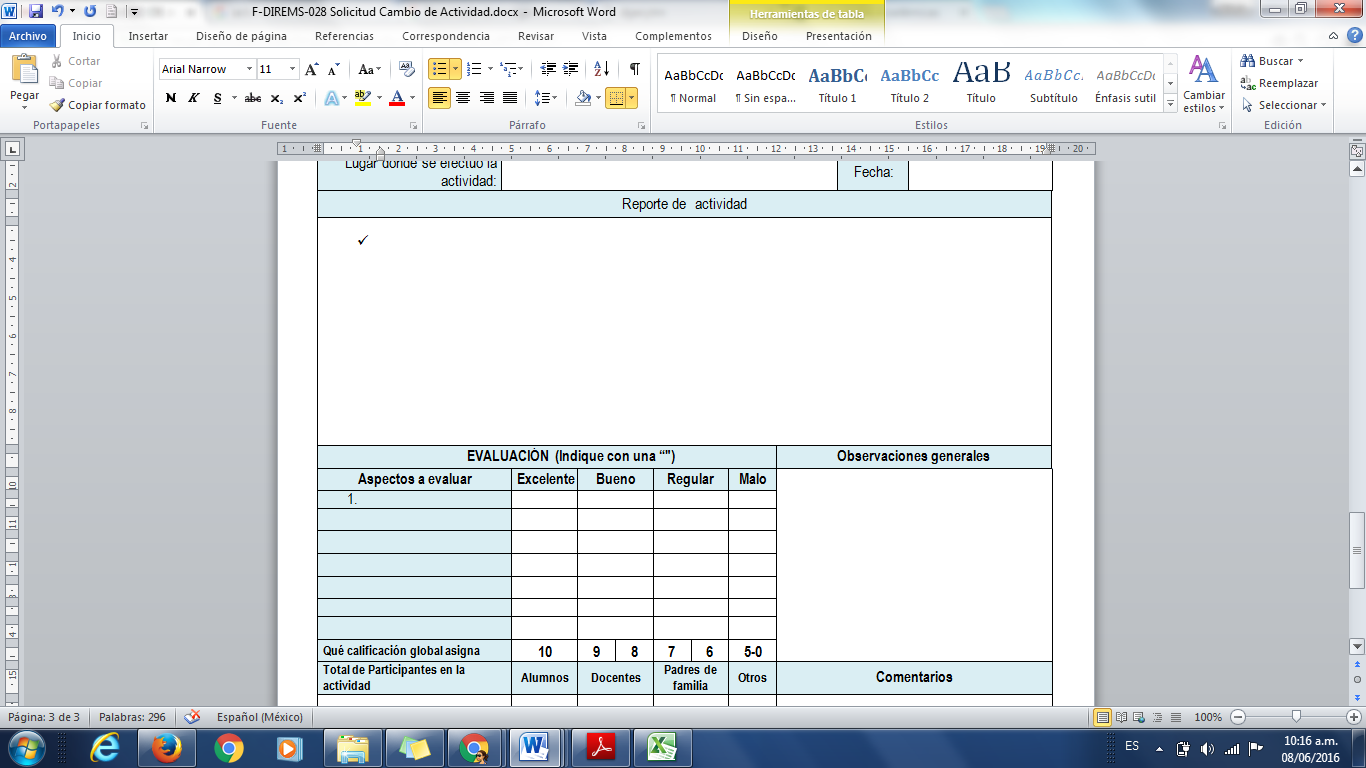 EVALUACIÓN  (Indique con una “      ")EVALUACIÓN  (Indique con una “      ")EVALUACIÓN  (Indique con una “      ")EVALUACIÓN  (Indique con una “      ")EVALUACIÓN  (Indique con una “      ")EVALUACIÓN  (Indique con una “      ")EVALUACIÓN  (Indique con una “      ")Observaciones generalesObservaciones generalesObservaciones generalesQué calificación le asigna al desarrollo de la actividad:Qué calificación le asigna al desarrollo de la actividad:5-0678910Total de Participantes en la actividad:Total de Participantes en la actividad:AlumnosDocentesDocentesPadres de familiaPadres de familiaOtrosEvidencia Fotográfica (mínimo 3 fotografías)Evidencia Fotográfica (mínimo 3 fotografías)